     Руководитель клиентской службы                                             К.В. Полетавкин     Руководитель ЦОСП                                                                    Л.Д. Круглова№ п/пМероприятиеМесто проведенияСрок исполненияОтветственный исполнитель1Шахматный клуб «Ступени мастерства»  Центр общения старшего поколенияЕжедневно, кроме 4,16, 18 и 24 апреляБ.К.Хусаинов2В поддержку СВО « СВОих не бросаем» подготовка салфеток  для сухого душаЦентр общения старшего поколения04.04.2024Л.Д.Круглова3 Встреча -чаепитие «Ушки на макушки», просмотр спектакля «Марьина роща»Кинотеатр «Металлург»09.04.2024Е.В.Безрукова4Поездка  в цирк  «ШОУ воды, огня и света» Цирк, г.Магнитогорск13.04.2024 Л.Н. Савицкая5Клуб « Творческая мастерская», делаем георгиевские ленточкиЦентр общения старшего поколения16.04. 2024Л.Д.Круглова6 В поддержку СВО « СВОих не бросаем» готовим сухой душ в индивидуальных пакетахЦентр общения старшего поколения18.04.2024Л.Д.Круглова7День здоровья, посещение бассейна «Дельфин» г.Белорецк23.04.2024Л.Д.Круглова8«Советы огородников» обмен опытом, сортами цветов, овощей, ягод и пр. Центр общения старшего поколения24.04.2024Л.Д Круглова9«Здоровье - прежде всего» встреча с  врачом Центр общения старшего поколения25.04.2024Врач ЦРКБ10 Встреча-чаепитие «Вальс Победы»Кинотеатр «Металлург»28.04.2024Л.Д. Круглова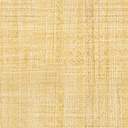 